Osjetilo njuhaU nosu se nalazi osjetilo njuha.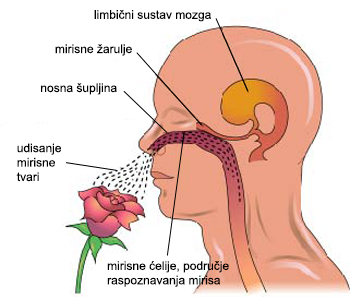 Nosom udišemo zrak i razlikujemo mirise. Osjet njuha može nas upozoriti na različite mirise. Neki su ugodni (cvijeće, voće). Neki mirisi mogu biti neugodni (pokvarena hrana).Zadatak: pročitaj tekst i prepiši ga u bilježnicu. Izreži sliku i zalijepi ju.Zamoli nekog od ukućana da pripremi 5 različitih stvari koje ćeš ti pokušati po mirisu prepoznati.Zaveži maramu na oči i sjedni. Ukućani neka ti nose jedan po jedan predmet i stave ispred tebe na stol. Pomiriši predmet i pokušaj odgonetnuti o čemu se radi. Predmet ne smiješ dirati! Kasnije zamijenite uloge. 